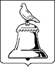 Московская областьИЗБИРАТЕЛЬНАЯ КОМИССИЯ ГОРОДА РЕУТОВР Е Ш Е Н И Еот 10.09.2017 № 121/25Об определении результатов дополнительных выборов депутата Совета депутатов города Реутов по одномандатному избирательному округу №20    В соответствии с пунктом 1 статьи 70 Федерального закона «Об основных гарантиях избирательных прав и права на участие в референдуме граждан Российской Федерации», частью 1 статьи 64 Закона Московской области «О муниципальных выборах в Московской области»  и на основании данных первых экземпляров протоколов участковых избирательных комиссий об итогах голосования, Избирательная комиссия города Реутов РЕШИЛА:Утвердить протокол Избирательной комиссии города Реутов о результатах выборов депутата Совета депутатов города Реутов по одномандатному избирательному округу №20 и сводную таблицу о результатах выборов «10» сентября 2017 года (прилагаются).Признать выборы депутата Совета депутатов города Реутов по одномандатному избирательному округу №20 «10» сентября 2017 года состоявшимися и действительными. Признать избранным депутатом Совета депутатов города Реутов по одномандатному избирательному округу №20, набравшим наибольшее число голосов по отношению к другим кандидатам Анисина Артура Игоревича.Опубликовать настоящее решение в газете «Реут» и на сайте города.                                                       5. Контроль за выполнением настоящего решения возложить на секретаря Избирательной комиссии города Реутов Укропову О.А.Председатель Избирательной комиссии города Реутов						О.М. ЗверевСекретарь Избирательной Комиссии города Реутов                                    				О.А. Укропова